Результаты опроса для проекта Регион71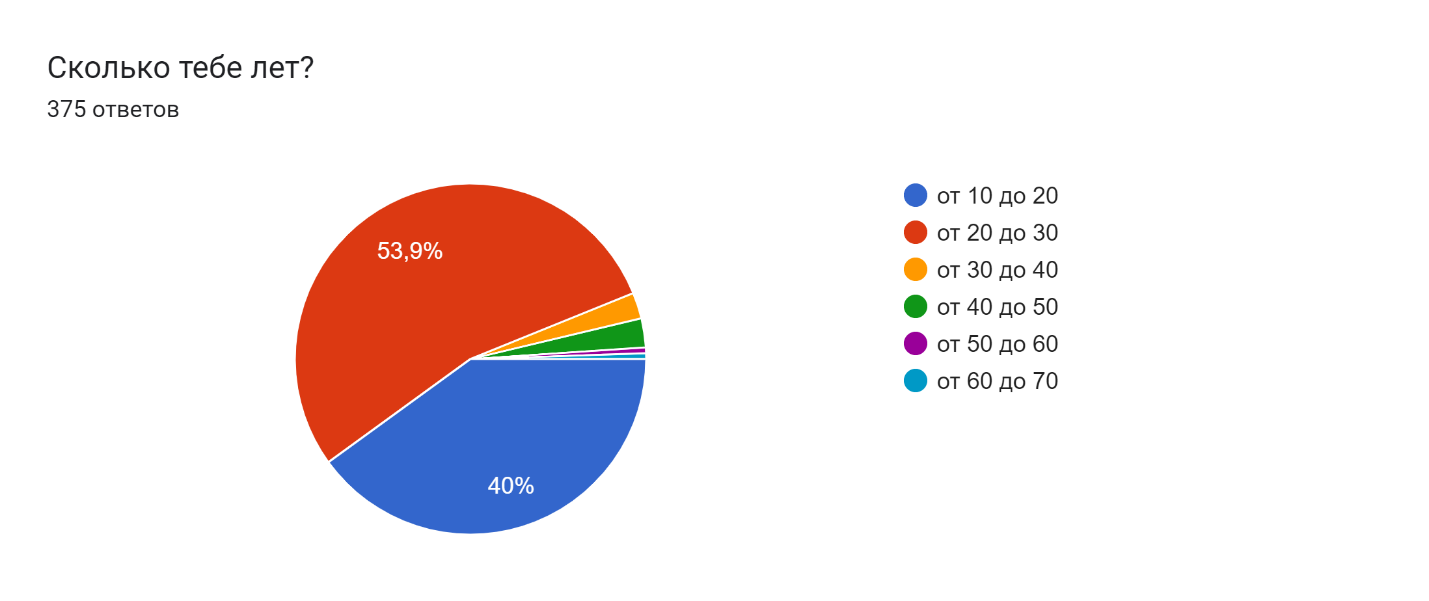 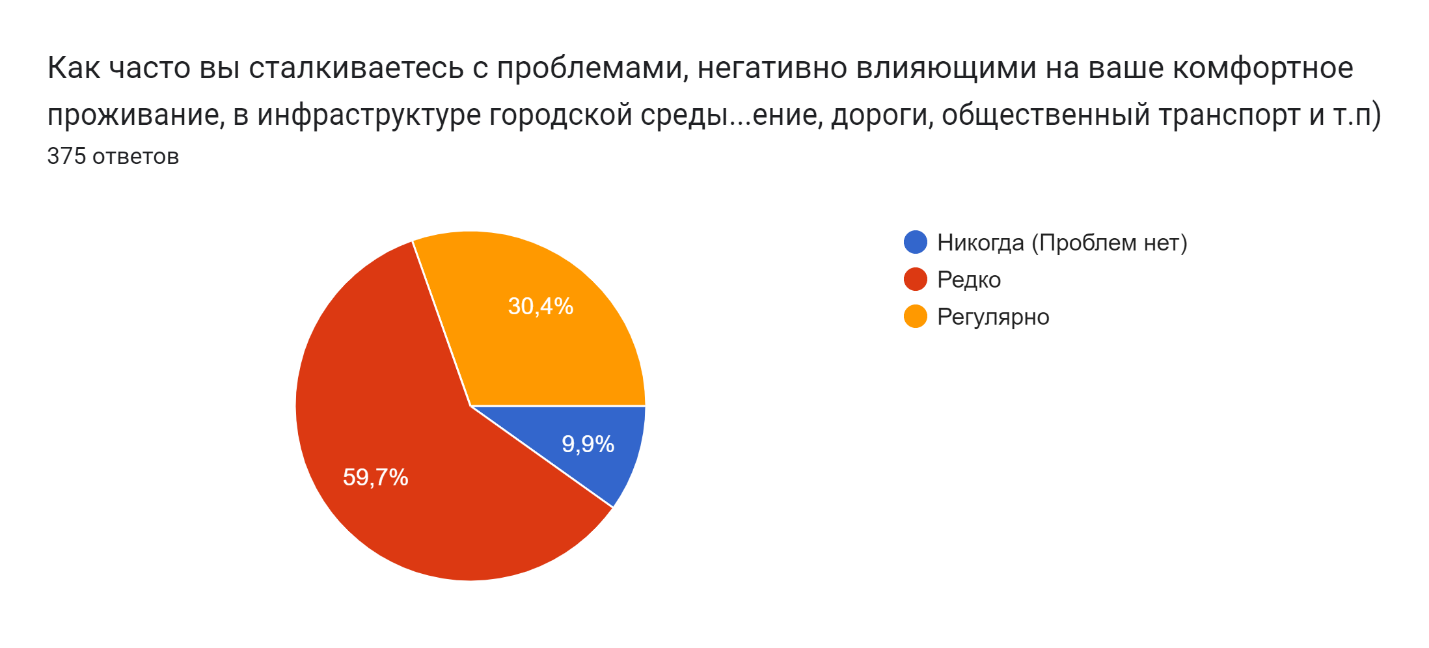 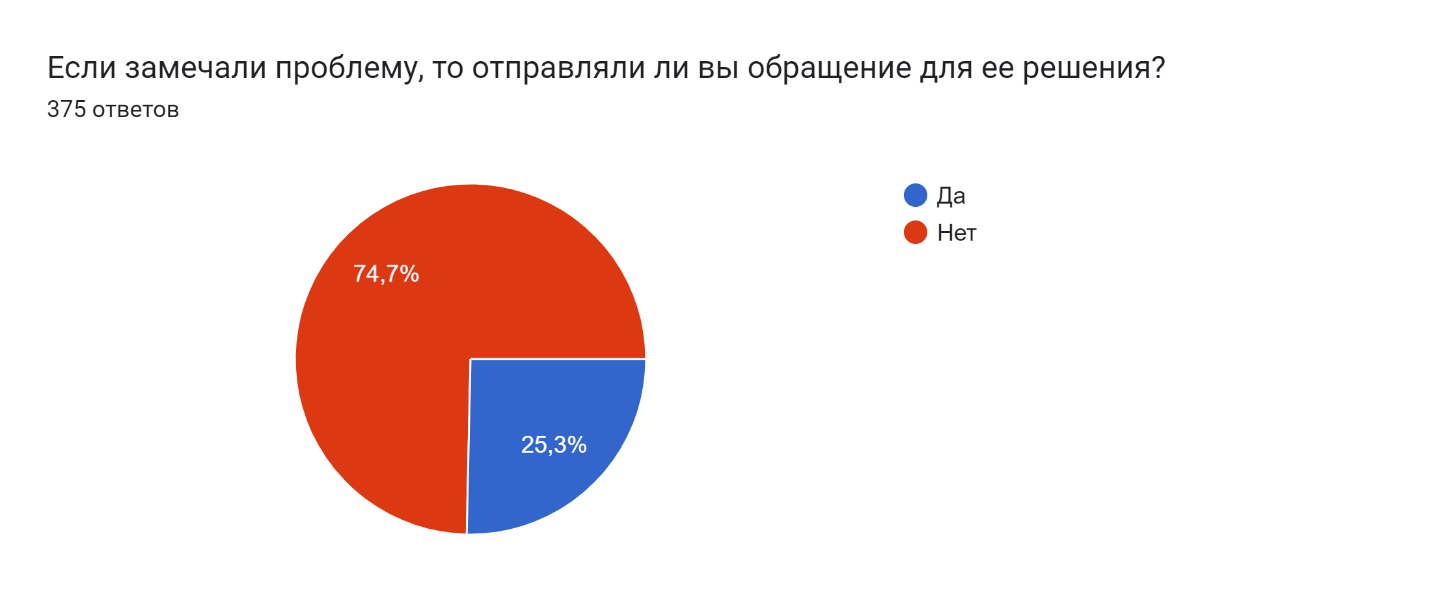 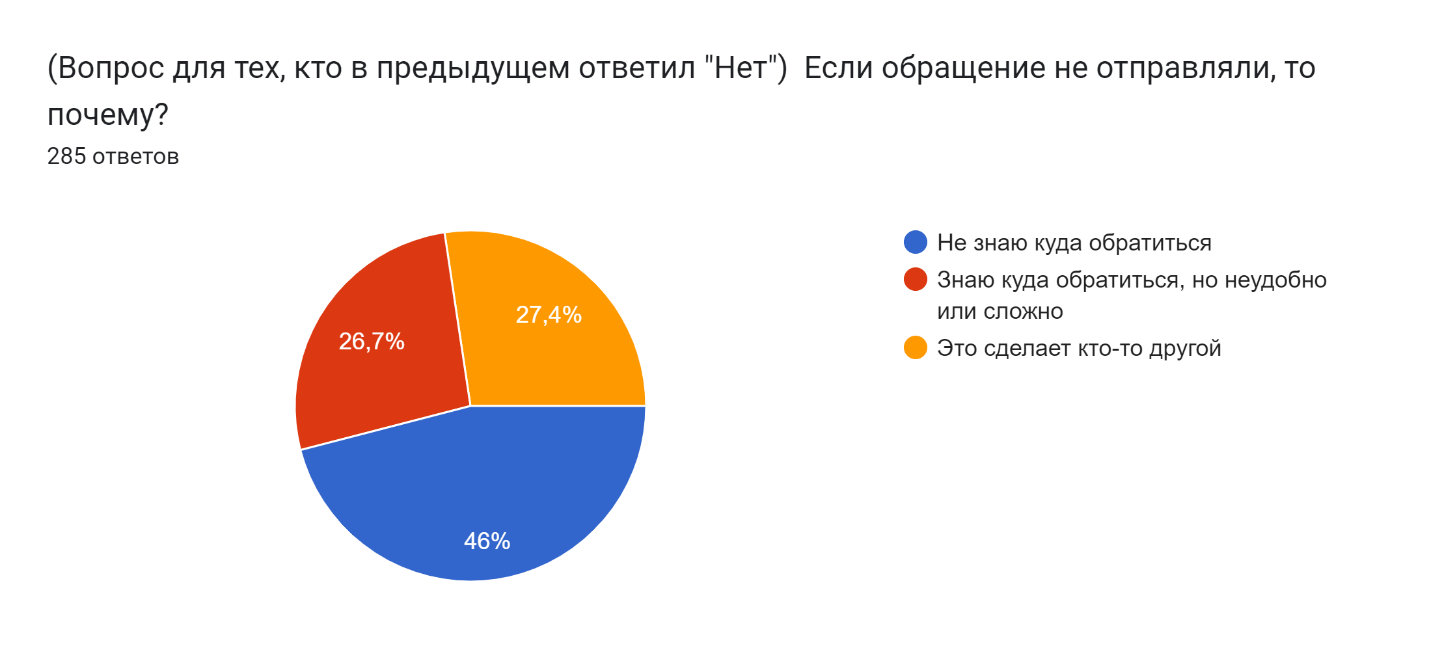 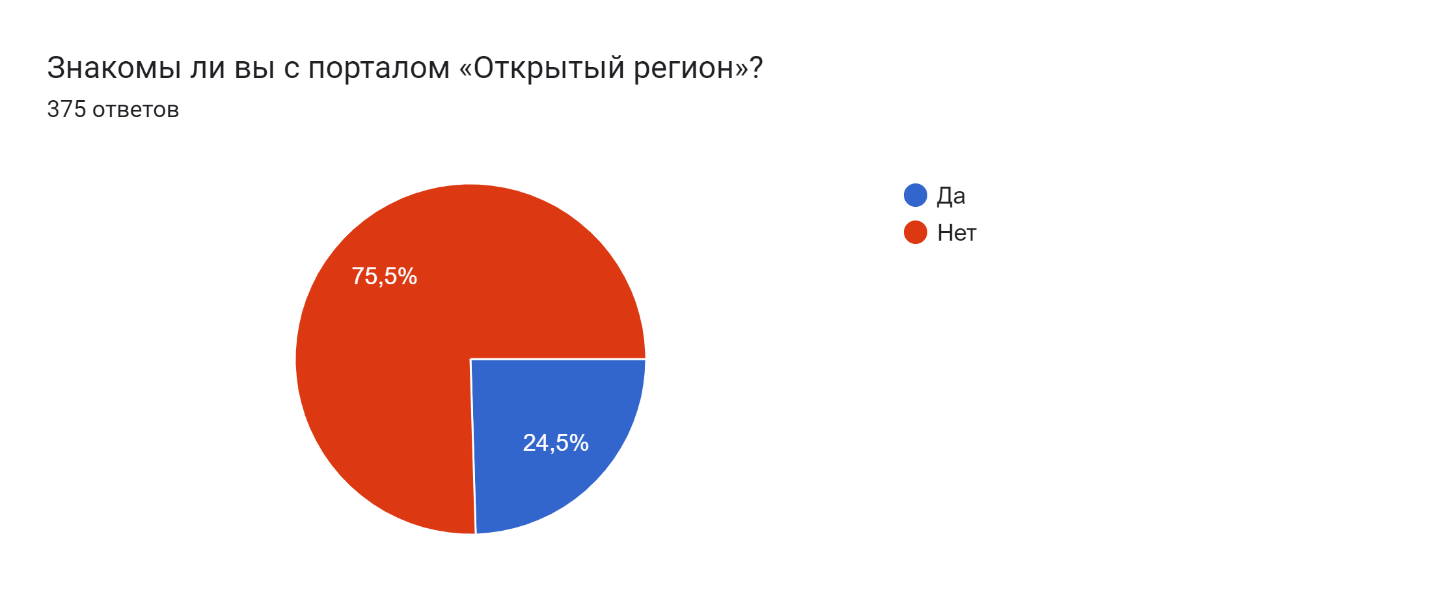 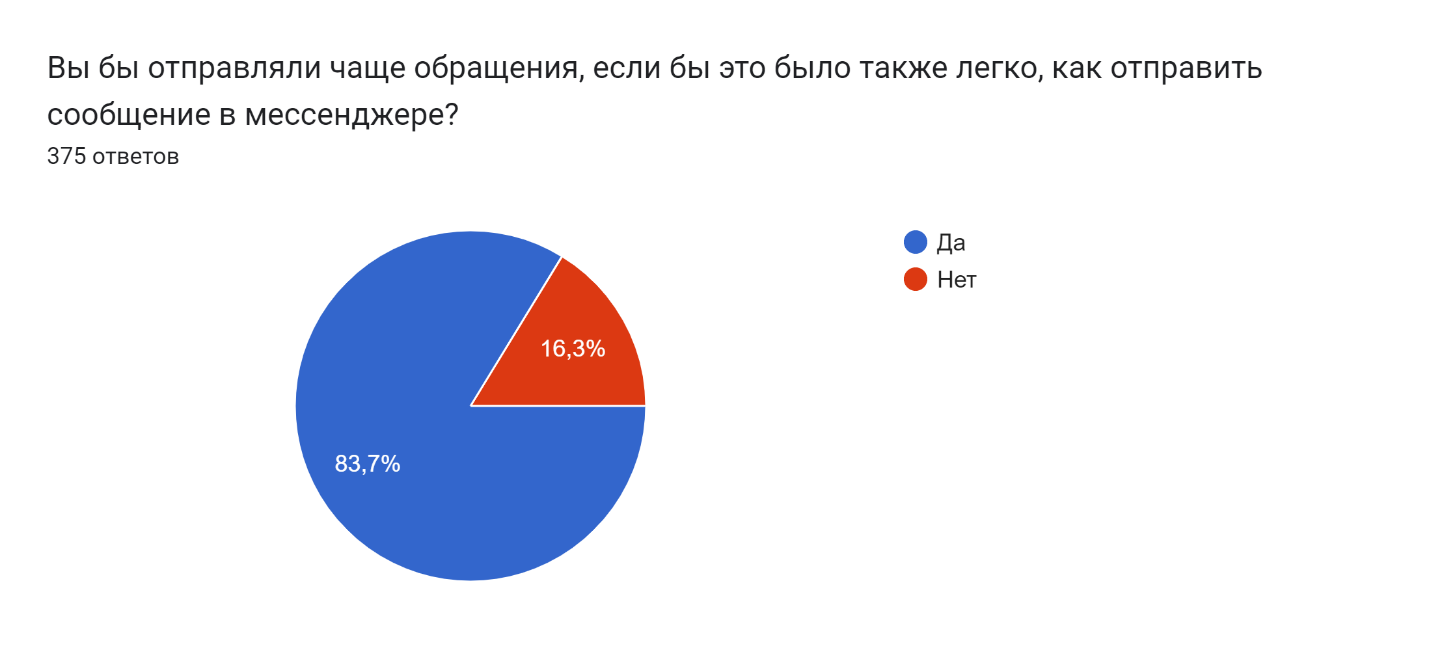 Ссылка на демо-версию бота:  https://t.me/NotSmeshnoBot